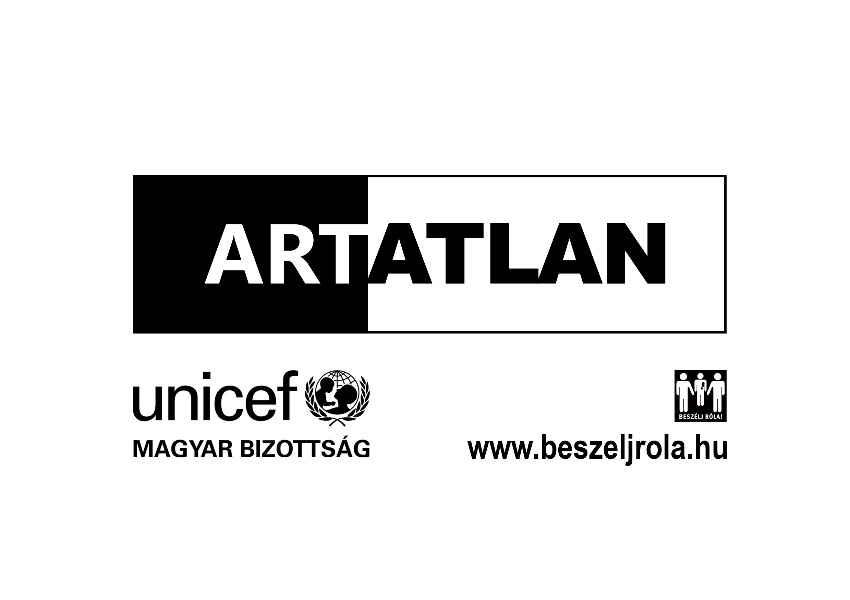 Az UNICEF Magyar Bizottság, az Anoni Mara Társaság és a Katona József Színház szeretettel meghívja az ARTatlan kiállítás megnyitójára 2016. május 4-én (szerdán), 17 órára.A kiállítás témája a gyermekkori szexuális bántalmazás.Szeretettel várjuk a kiállítással egybekötött rendezvényeinken is.Május 4., szerda17.00: Megnyitó (Kantin kávézó, Katona József Színház)A kiállítást megnyitja D. Tóth Kriszta, az UNICEF Magyar Bizottság nagykövete és Máté Gábor, a Katona József Színház igazgatója18.00: Felolvasóest (Sufni, Katona József Színház)A Katona József Színház színészei olvasnak fel a www.beszeljrola.hu történeteiből. Közreműködik: Bezerédi Zoltán, Dankó István, Dér Zsolt, Fekete Ernő, Jordán Adél, Kiss Eszter, Kocsis Gergely, Rujder Vivien, Tasnádi Bence, Tóth AnitaAz eseményre a belépés díjtalan.Május 7., szombat16.00: A gyermekkori szexuális bántalmazás – a szakemberek szemével (előcsarnok, Katona József Színház)Résztvevők: Dr. Herczog Mária szociológus, az ENSZ Gyermekjogi Bizottságának korábbi tagja, a Eurochild elnöke; Monostoriné Vass Anikó, az ORFK család-, gyermek- és ifjúságvédelmi kiemelt főelőadója; dr. Somogyi Zoltán kúriai bíró; Víg Sára pszichológus, a www.beszeljrola.hu alapító tagja. A beszélgetést moderálja: dr. Lux Ágnes, az UNICEF Magyar Bizottság gyermekjogi igazgatója.Az eseményre a belépés díjtalan.Május 25., szerda18.00: Kötetlen beszélgetés – nem csak áldozatoknak (Sufni, Katona József Színház)Résztvevők: Lénárd Kata pszichológus, Víg Sára pszichológus, Berkesi Zsuzsanna és Pócs Balázs, a www.beszeljrola.hu alapítói Az eseményre a belépés díjtalan.